GUÍA 4: “Comprensión Lectora 4”.5° AÑO DE ENSEÑANZA BÁSICANombre:_____________________________________________________________Curso:______________________________ Fecha: ___________________________Instrucciones: Lee atentamente el siguiente texto y luego marca con una X la alternativa correcta.Selección múltiple. Marca con una X la alternativa correcta:1. Según el texto, ¿cuál es el problema del leñador?A. Unos troncos cayeron cerca de su casa.		B. Olvidó dónde dejó su hacha.C. Un ladrón robó su hacha.				D. Caminaba como un ladrón.2. ¿Dónde encontró el hacha el leñador?A. En su casa.	B. En el pueblo.	C. En el bosque.	D. En la casa del vecino.3. ¿De quién sospecho el leñador?A. De su esposa.	B. De su hermano.		C. Del hijo del vecino.	D. De su hijo.4. ¿Qué otro título le pondrías a este texto?A. El ladrón de hachas.				B. Las apariencias engañan.C. Un leñador muy sospechoso.			D. Un ladrón con mala memoria.Verdadero y falso. Marca con una V si la frase es verdadera o marca F si la frase es falsa. _____ El hijo del vecino parecía un niño muy bondadoso._____  El leñador encuentra su hacha en el bosque._____ El leñador no extravía su hacha al principio de la historia._____ El leñador finalmente vio que el hijo del vecino era un muchacho normal.Preguntas de argumentación. Responde las siguientes preguntas en el espacio dispuesto para ellas, con letra clara y legible. ¿Qué opinas de la actitud del leñador frente al hijo de su vecino al principio de la historia?_________________________________________________________________________________________________________________________________________________________________________________________________________¿Qué otro final consideras apropiado para la historia leída?_________________________________________________________________________________________________________________________________________________________________________________________________________¿Qué otro nombre podría llevar la historia? Fundamenta tu respuesta._________________________________________________________________________________________________________________________________________________________________________________________________________El hacha que faltaba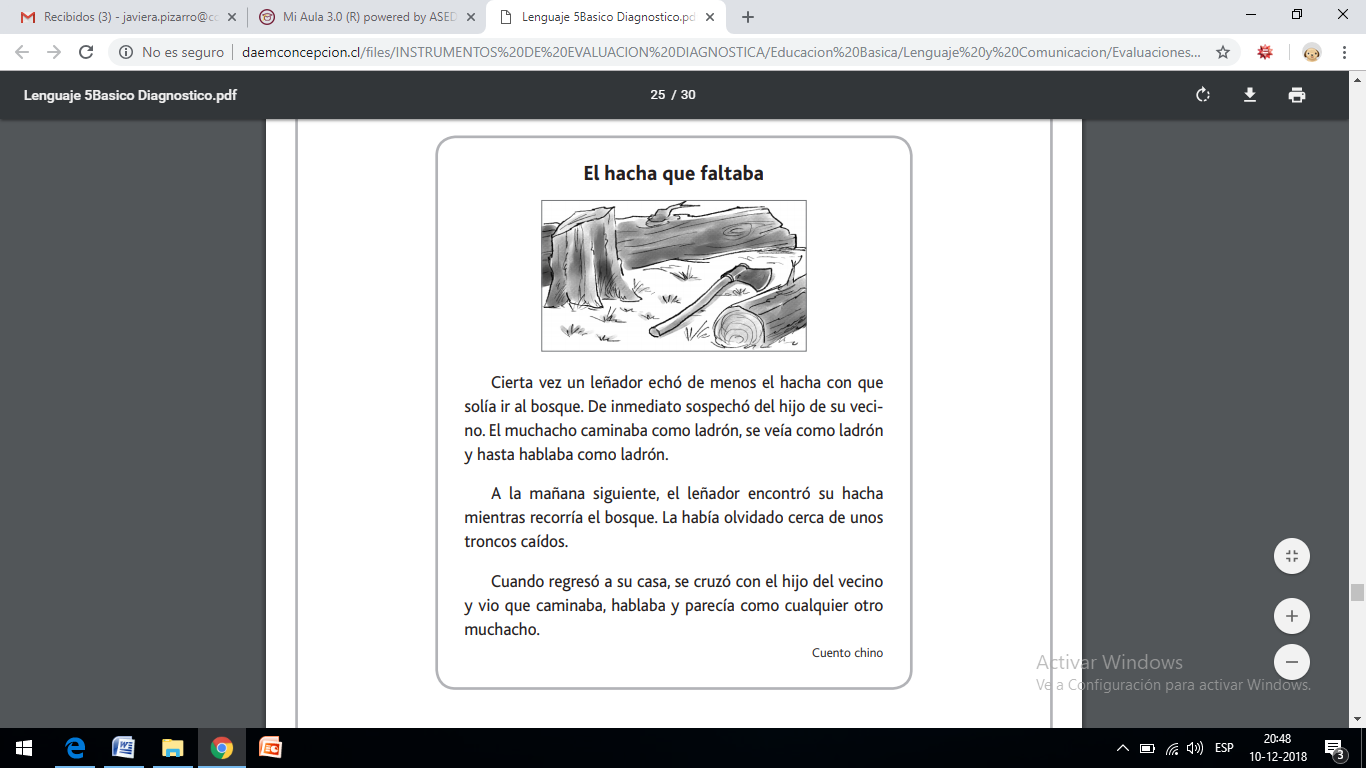 Cierta vez un leñador echó de menos el hacha con que solía ir al bosque. De inmediato sospechó del hijo de su vecino. El muchacho caminaba como ladrón, se veía como ladrón y hasta hablaba como ladrón.A la mañana siguiente, el leñador encontró su hacha mientras recorría el bosque. La había olvidado cerca de unos troncos caídos.Cuando regresó a su casa, se cruzó con el hijo del vecino y vio que caminaba, hablaba y parecía como cualquier otro muchacho.Cuento chino